INFORME DE VALORACIÓN TERAPIA OCUPACIONAL;Nombre y Apellidos: Fecha de Nacimiento: Ocupación:  Antecedentes a destacar:  Fecha informe de valoración: PRUEBAS ADMINISTRADAS Valoración funcional Índice de Barthel modificado: Escala de actividades instrumentales de la Vida Diaria Lawton y Brody: Mini-examen Cognoscitivo (Minimental):Montreal Cognitive Assessment (MOCA):A nivel funcional:A nivel cognitivo:Usuario y Entorno:Principales alteraciones: Objetivos:Acciones para la consecución de los objetivos:Recomendaciones: 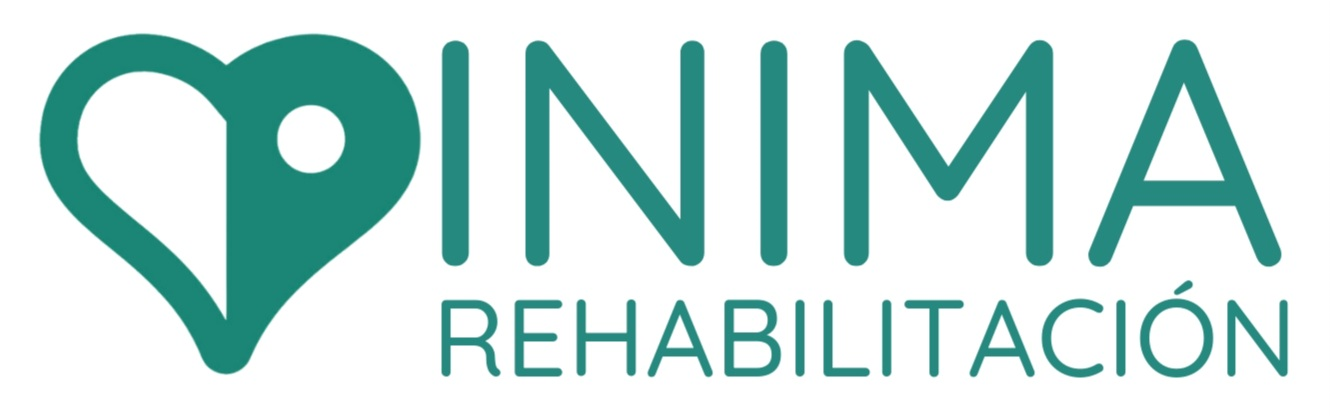 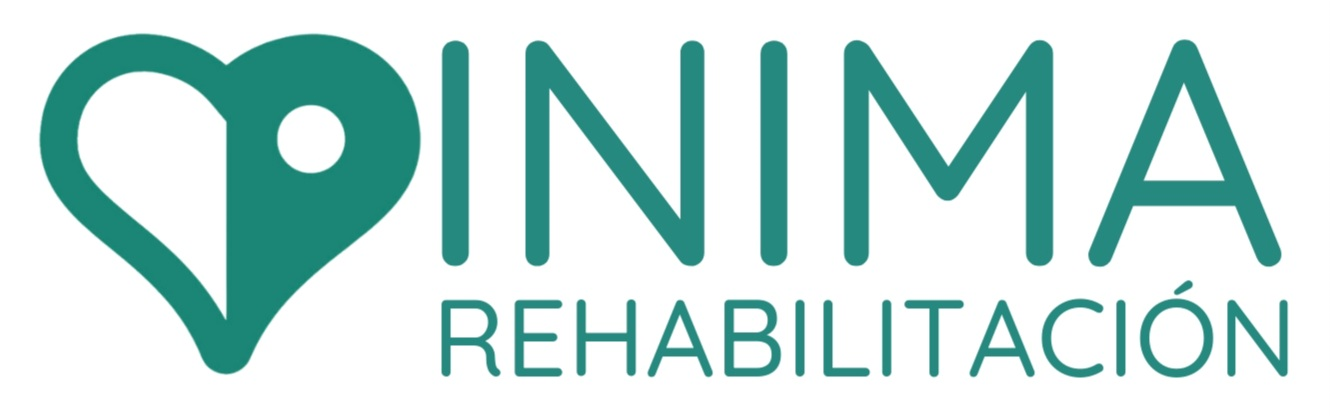 